Об участии во Всероссийском конкурсе «Лица Профсоюза»             В рамках реализации плана мероприятий Липецкой городской организации по Году профсоюзного PR-движения, утверждённого постановлением президиума от 25 января 2017 года № 1-12, а также в целях популяризации деятельности Профсоюза в средствах массовой информации,Президиум Липецкой городской организации Профсоюза ПОСТАНОВЛЯЕТ:1. Первичным профсоюзным организациям принять участие во Всероссийском конкурсе  «Лица Профсоюза» (Положение о конкурсе прилагается).2. Городской и  первичным организациям Профсоюза провести разъяснительную работу в коллективах образовательных учреждений, материалы направляются на официальную почту profotokonkurs@mail.ru (дублировать конкурсные материалы на почту ОК Профсоюза okproflip@yandex.ru).3. Контроль за выполнением постановления возложить на председателя  горкома  Профсоюза  Минину Н.Н.Председатель Липецкойгородской организации Профсоюза                                               Н.Н. МининаПриложение 1к Постановлению президиума от 24.04.2017г. № 4-10Положениео Всероссийском конкурсе фотоматериалов«Лица Профсоюза»Общие положения.Учредителем Всероссийского конкурса «Лица Профсоюза» (далее – Конкурс) является Общероссийский Профсоюз образования.Организаторы Конкурса:отдел профессионального образования аппарата Профсоюза;координационный совет председателей первичных профсоюзных организаций работников вузов (далее – КСП Профсоюза).Цели и задачи Конкурса.Цель Конкурса:Посредством искусства фотографии продемонстрировать деятельность лидеров и актива первичных профсоюзных организаций работников в образовательных организациях высшего и среднего профессионального образования, их взаимодействие с представителями администрации образовательных организаций в работе по защите социальных, трудовых, профессиональных прав работников-членов Профсоюза, раскрыть «Образ Общероссийского Профсоюза образования», отражающий фундаментальные ценности профсоюзного движения и образовательного сообщества, повысить имидж Профсоюза в общественном мнении, мотивацию профсоюзного членства, а также воспитать уважение к созидательному труду преподавателя в образовательной организации.Задачи Конкурса:поддержать и оказать содействие творческой и профессиональной активности профсоюзных комитетов первичных профсоюзных организаций работников, направленной на внедрение новых форм и методов работы в профсоюзную деятельность;познакомиться с профсоюзным активом, членами Профсоюза;отразить в фотографиях различные стороны жизни членов Профсоюза, профсоюзных активистов, работников образовательной организации;повысить имидж первичных профсоюзных организаций работников образовательных организаций;повысить мотивацию профсоюзного членства;стимулировать творческую активность и создать условия для реализации творческого потенциала работников;выявить таланты в области фотографии, предоставить им возможности продемонстрировать свои лучшие творческие работы.Условия участия в Конкурсе.В Конкурсе принимают участие работники образовательных организаций высшего и среднего профессионального образования – члены Общероссийского Профсоюза образования, предоставившие фотоматериалы, соответствующие требованиям и условиям Конкурса.3.2. Для участия в Конкурсе авторам необходимо направить на официальную электронную почту Конкурса profotokonkurs@mail.ru : свои авторские фотоработы по одной или нескольким номинациям; заполненную регистрационную форму (Приложение №1) в формате Word; заполненную регистрационную форму (Приложение №1), заверенную председателем первичной профсоюзной организации работников, в формате JPG, PNG. Плата за участие в конкурсе с авторов не взимается.Структура Конкурса.Конкурс проводится в четыре этапа:I этап – (20 апреля – 02 июня).Участники предоставляют фотоматериалы на Конкурс в соответствии  с п.6 и Приложением №1.В рамках данного этапа Экспертный совет, формируемый Оргкомитетом Конкурса, рассматривает заявки, предоставленные на Конкурс, осуществляет их анализ на предмет соответствия требованиям и условиям Конкурса.II этап – (03 июня - 25 июня).Проводится в заочном режиме Конкурсной комиссией. Состав Конкурсной комиссии определяется Оргкомитетом Конкурса. На основании голосования в каждой номинации определяются до 20 работ, которые проходят в III этап Конкурса.Конкурсные фотоматериалы, прошедшие в III этап Конкурса, размещаются в сети Интернет для голосования в режиме онлайн 26 июня.III этап – (26 июня – 10 сентября). Проводится голосованием в сети Интернет в режиме онлайн. Онлайн-голосование завершается 10 сентября в 10.00 по мск. времени. На основании онлайн-голосования формируется рейтинг участников. В каждой номинации определяются до 10 работ, набравших наибольшее количество положительных отметок («лайков»), которые проходят в финал Конкурса.IV этап (финал) – (сентябрь – октябрь).Проводится организаторами Конкурса в рамках Всероссийского семинара-совещания председателей первичных профсоюзных организаций работников вузов и специалистов региональных организаций Профсоюза по вопросам профессионального образования (далее – Всероссийский семинар-совещание).Фотоматериалы финалистов размещаются на информационных стендах, баннерах для обсуждения и оценивания всеми участниками Всероссийского семинара-совещания.Подведение итогов и определение победителей и призеров Конкурса в каждой номинации осуществляется на основании голосования участников Всероссийского семинара-совещания - членов КСП Профсоюза.Конкурс проводится по следующим номинациям:1) «Портрет личности в Профсоюзе». /«Герой нашего времени».В номинации участвуют фотографии ветеранов Профсоюза, профсоюзных лидеров или активистов во время важных событий, мероприятий, акций, поездок, коллективного отдыха или работы. На фотографии приветствуется наличие символики (первичной профсоюзной организации, Общероссийского Профсоюза образования). Не менее 40% фотографии должно занимать лицо героя. Работы сопровождаются комментариями и дополнительной информацией об изображённом на снимке человеке.2) «Будни профессии»/«Призвание: преподаватель и педагог».В номинации участвуют фотографии, отражающие специфику работы в отрасли образования, повседневную работу преподавателя и жизнь образовательной организации в целом. Приветствуются фотографии, раскрывающие с помощью искусства фотографии неординарность, духовную самобытность, обаяние личности преподавателя. Работы сопровождаются комментариями и дополнительной информацией об изображённом на снимке человеке (людях).3) «На защите прав членов Профсоюза».В номинации участвуют фотоматериалы, показывающие деятельность профсоюзных активистов по защите прав и интересов членов Профсоюза (это может быть совещание, заседание профсоюзного комитета, выступление, дискуссия, дебаты и т.п.). На одной фотографии допускается присутствие группы людей. Приветствуются фотографии, показывающие яркие эмоции героев сюжета. Работы сопровождаются комментариями и дополнительной информацией об изображённом на снимке человеке (людях).4) «На пути к совершенству»В номинации участвуют фотоматериалы, показывающие членов Общероссийского Профсоюза образования в процессе различных мероприятий, проходящих в образовательной организации (например, спортивные соревнования, культурно-массовые мероприятия, творческие конкурсы и т.п.), а также фотографии, отражающие увлечения (хобби) работников образовательных организаций (членов Общероссийского Профсоюза образования), раскрывающие с помощью искусства фотографии разносторонность интересов, неординарность личности преподавателя. На одной фотографии допускается присутствие группы людей. Приветствуется наличие на фотографии символики (первичной профсоюзной организации, Общероссийского Профсоюза образования). Работы сопровождаются комментариями и дополнительной информацией об изображённом на снимке человеке (людях).Оргкомитет Конкурса.Подготовку и проведение Конкурса осуществляет Оргкомитет (Приложение №2).Оргкомитет Всероссийского конкурса возглавляет Председатель (заместитель Председателя) Профсоюза.Оргкомитет:утверждает состав экспертного совета, конкурсной комиссии;организует финальные мероприятия, торжественную церемонию награждения победителей;учреждает специальный приз Всероссийского конкурса;рассматривает и принимает решения по вопросам, возникающим в процессе проведения Конкурса и неурегулированным настоящим Положением.Процедура подачи заявки.К участию в Конкурсе допускаются авторы, своевременно (до 2 июня 2017 г. включительно) приславшие фотоматериалы, содержание которых соответствует утвержденным номинациям Конкурса. Конкурсные фотоматериалы направляются авторами самостоятельно на электронный почту Конкурса profotokonkurs@mail.ruНа Конкурс принимаются авторские фотоработы, сюжетно связанные с предложенными номинациями. Каждая фотография должна иметь название. На Конкурс принимаются оригинальные фотографии, в электронном варианте (в формате JPG, PNG). Допускается минимальная обработка фотографий в графическом редакторе (корректировка яркости, контрастности, очистка от «шумов»), разумное применение ретуши, подчеркивающей авторский замысел. Размер изображения не менее 2048 пикселей по большей стороне, прямоугольная пропорция изображения (16:9, 16:10, 4:3), размер файла: не менее 1 Мб и не более 5 Мб. Количество фотографий от одного участника ограничено, не более 3 шт. по всем номинациям в целом.Фотографии должны быть хорошего качества (четкие, нормально экспонированные).Фотографии могут быть выполнены в цвете или черно-белые.Материалы, направленные на Конкурс авторами, могут быть отклонены от участия в следующих случаях:при несоответствии тематике конкурса;при низком художественном или техническом качестве;при использовании чужих идей и чужих работ, в том числе, заимствованные из Интернета;на фотографии изображены реклама или ссылки на другие web-сайты;изображение эротики или порнографии;фотографии, которые могут оскорбить организаторов и участников Конкурса;работы присланы на Конкурс позднее установленных сроков;фотографии, имеющие квадратную пропорцию (1:1) или фотографии, выполненные в панорамной съемке;работы, имеющие какие-либо авторские плашки, знаки, тексты, добавленные рамки, фильтры;изображения содержат дату и время съемки;изображения, в большей степени, созданные с помощью графических редакторов (фотоколлажи).Претенденты (авторы), уличенные в использовании чужих идей, дисквалифицируются и не допускаются к дальнейшему участию в Конкурсе.Организаторы оставляют за собой право не размещать работы авторов без объяснения причины, если ими были некорректно заполнены поля регистрационной формы, а также работы, не соответствующие требованиям к фотоматериалам.Материалы, поданные на Конкурс, не возвращаются и не рецензируются.Подведение итогов конкурса и награждение победителей.С целью оценки поступивших работ во II этапе конкурса Оргкомитетом создается Конкурсная комиссия.В состав Конкурсной комиссии могут быть приглашены фотографы, представители общественных объединений, представители педагогического сообщества, работники культуры и искусства, которые оценивают работы согласно следующим критериям:соответствие теме конкурса;оригинальность, выразительность композиции;художественный уровень работы;идея и содержание работы;техника и качество исполнения.По результатам финала Конкурса определяются победители, призеры и лауреаты Конкурса. Победители, призеры и лауреаты Конкурса награждаются Почетными дипломами и ценными памятными подарками и/или денежными премиями.Лучшие фотографии, представленные на фотоконкурс, размещаются на сайте Общероссийского Профсоюза образования, направляются для публикации в профсоюзных СМИ и организации выставок.Объявление о времени и месте заключительных мероприятий Конкурса публикуется на официальном сайте Профсоюза www.eseur.ru .Организационным комитетом могут быть предусмотрены специальные призы в рамках отдельных номинаций Конкурса.Организаторы Конкурса имеют право:предоставлять работы в цифровом или распечатанном виде для их оценки членам конкурсной комиссии;выставлять работы участников (лауреатов) Конкурса в распечатанном или цифровом виде на выставках;использовать работы участников (лауреатов) Конкурса в любых печатных и электронных изданиях СМИ, книжных и других изданиях для информирования общественности о мероприятиях Профсоюза;использовать работы участников (лауреатов) для подготовки фотоальбомов, каталогов, информационных буклетов, цифровых носителей и другой продукции, сопровождающей деятельность Профсоюза; использовать работы участников (лауреатов) в будущем для проведения специализированных мероприятий, посвященных популяризации идеи профсоюзного движения;участие в данном конкурсе означает согласие авторов фотографий с условиями фотоконкурса.Приложение №1.Регистрационная форма участника Конкурса.* регистрационную форму (Приложение №1), необходимо заверить у председателя первичной профсоюзной организации работников.Приложение №2 СОСТАВ ОРГКОМИТЕТАВсероссийского конкурса фотоматериалов «Лица Профсоюза»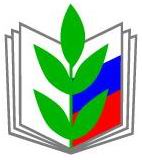 Профессиональный союз работников народного образования и науки Российской ФедерацииЛИПЕЦКАЯ ГОРОДСКАЯ ОРГАНИЗАЦИЯПрезидиумПОСТАНОВЛЕНИЕПрезидиумПОСТАНОВЛЕНИЕПОСТАНОВЛЕНИЕПрофессиональный союз работников народного образования и науки Российской ФедерацииЛИПЕЦКАЯ ГОРОДСКАЯ ОРГАНИЗАЦИЯПрезидиумПОСТАНОВЛЕНИЕПрезидиумПОСТАНОВЛЕНИЕПОСТАНОВЛЕНИЕПрофессиональный союз работников народного образования и науки Российской ФедерацииЛИПЕЦКАЯ ГОРОДСКАЯ ОРГАНИЗАЦИЯПрезидиумПОСТАНОВЛЕНИЕПрезидиумПОСТАНОВЛЕНИЕПОСТАНОВЛЕНИЕПрофессиональный союз работников народного образования и науки Российской ФедерацииЛИПЕЦКАЯ ГОРОДСКАЯ ОРГАНИЗАЦИЯПрезидиумПОСТАНОВЛЕНИЕПрезидиумПОСТАНОВЛЕНИЕПОСТАНОВЛЕНИЕПрофессиональный союз работников народного образования и науки Российской ФедерацииЛИПЕЦКАЯ ГОРОДСКАЯ ОРГАНИЗАЦИЯПрезидиумПОСТАНОВЛЕНИЕПрезидиумПОСТАНОВЛЕНИЕПОСТАНОВЛЕНИЕ
  24 апреля 2017 г.
 г. Липецк
 г. Липецк
 г. Липецк
№ 4-10 ФИО автораНазвание первичной профсоюзной организации, в которой автор работы состоит на профсоюзном учетеДолжность по месту работыКонтактный телефон, e-mailНазвание фотоработы №1– Номинация– Место и год съемки– Информация об изображенных на фотографиях людях, описание художественного замыслаНазвание фотоработы №2(при наличии)– Номинация– Место и год съемки– Информация об изображенных на фотографиях людях, описание художественного замыслаНазвание фотоработы №3(при наличии)– Номинация– Место и год съемки– Информация об изображенных на фотографиях людях, описание художественного замыслаДудин Вадим НиколаевичПредседатель оргкомитета - заместитель Председателя Профсоюза Члены оргкомитета:Члены оргкомитета:ВосковцоваНатальяНиколаевнаведущий специалист отдела профессионального образования аппарата ПрофсоюзаГильгенберг Вячеслав Александровичглавный специалист отдела профессионального образования аппарата ПрофсоюзаКлёнова Ирина Адольфовназаведующая отделом профессионального образования аппарата ПрофсоюзаЛазарева ЕленаАлександровнаПредседатель первичной профсоюзной организации работников Южно-Российского государственного политехнического университета (НПИ) им. М.И. ПлатоваМагомедов Магомед Гасанхановичпредседатель Координационного совета председателей первичных профсоюзных организаций работников вузовМусинИльдарНаилевичпредседатель первичной профсоюзной организации Казанского национального исследовательского технологического университетаСпирина ЮлияРуальдовнаглавный специалист отдела профессионального образования аппарата Профсоюза